Discover the Magic in Reading!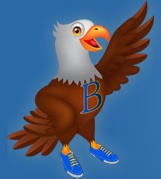 March 7 - 28, 2019Here’s how it works:SPONSORS - Students can ask family, friends, or neighbors to sponsor them for the READ-A-THON. Use the Sponsorship Form to track your sponsors. Each sponsor can pledge to pay a flat fee or for each minute the student reads (or are read to). READING – From March 7-28th students will read and record their minutes each day on the Minute Recording Sheet. Minutes, rather than books, are recorded to be fair for readers at every level.SUBMISSION TO BMES PTA - After March 28th, students will tally their minutes read and collect pledge money from sponsors. Sponsors can pay via cash, check, or online (on the PTA website). Put all forms and money in an envelope labeled PTA READ-A-THON and turn in to your teacher or main office to be placed in the PTA mailbox. All forms and money are due by April 8th in order to receive a participation prize and to be eligible for other raffles and prizes. READ-A-THON RULES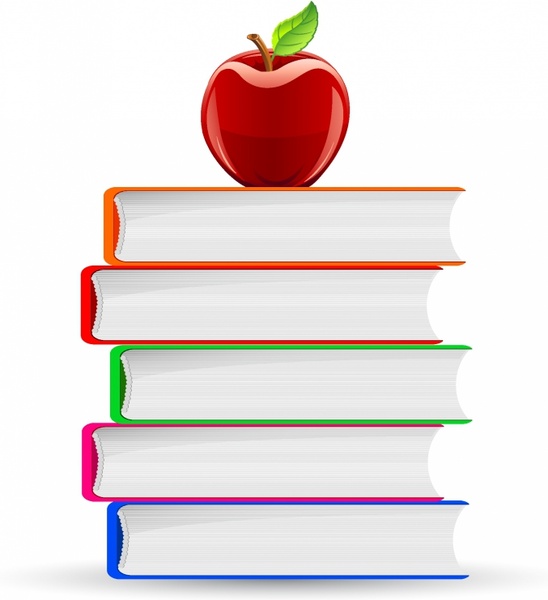 Start reading and recording your minutes on Thursday, March 7, 2019. You may read books, comic books, short stories, poems, magazines, or newspapers. Online reading also counts.Use your Minute Reading Sheet to track your minutes read each day. Use your Sponsorship Form to keep track of your sponsors and how much they have pledged to donate.MINUTES THAT COUNTREAD-A-THON PRIZESPARTICIPATION PRIZES *Participating is submitting a complete Minute Recording Sheet with or without sponsors.ACHIVEMENT PRIZESBMES PTA READ-A-THONDear BMES Families,We are excited for this year’s BMES PTA READ-A-THON theme of “Discover the Magic in Reading!” All students are encouraged to participate and to discover a lifelong love of reading. The best part of the read-a-thon is that 100% of the money collected will be used to support programs at our school!  All students who hand in their READ-A-THON forms will receive a pencil and be included in a prize raffle. Students who read 250+ minutes will have a chance to win additional prizes, including Principal for the Day! The class with the highest percent of participation will win a class party. Additionally, the top two student readers and the top two fundraisers will also win prizes! We hope you’re excited to discover the magic in reading! Thank you for your support and participation,BMES PTA Reading by yourself OR being read to Reading before or after schoolReading to someone elseReading assigned homeworkReading on the bus, in the car, at Horizon or EBBReading in any languageAttending BMES Reading Night (earn 20 extra minutes)Visiting White Oak Library or attending their Read to a Dog program on March 16th  (earn 20 extra minutes)All participating* readersReceive a READ-A-THON certificate, pencil, and entered into a raffle for Friends of the Library MC (FOLMC) book voucherStudents reading 250+ minutesEntered into a prize raffle, including “PRINCIPAL FOR THE DAY” raffleClass with highest percentage of participationWins a class party and teacher wins a gift card to purchase school supplies!If 100+ students participate in the READ-A-THONMr. Clarke will dress up as the BMES Eagle at school!Top 2 reading students             (with most minutes read) Target gift cards for $50 and $25Top 2 fundraising students           (with most money raised)Target gift cards for $50 and $25